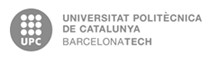 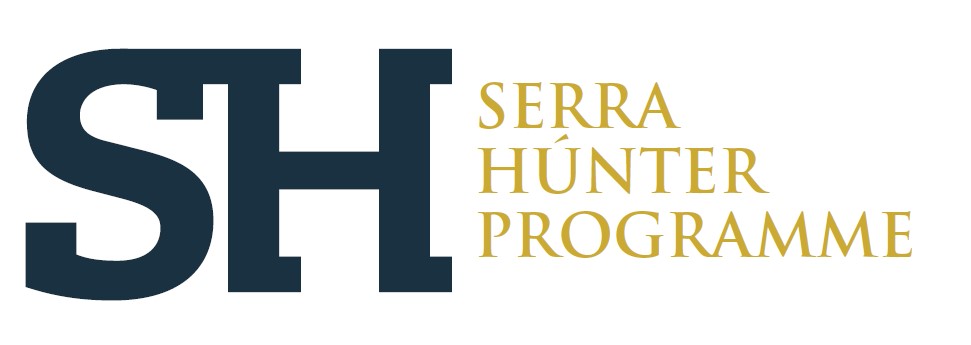 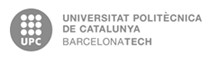 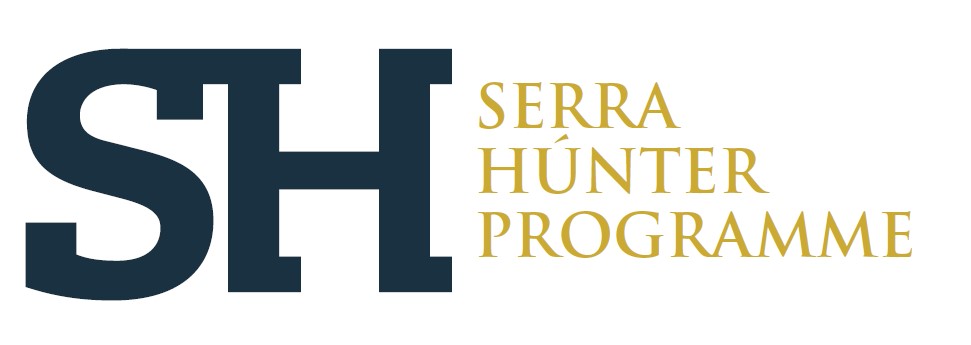 Un cop finalitzada la prova de selecció, tenint en compte l’informe motivat elaborat per la comissió, aquesta acorda la proposta prioritzada de contractació i proposa la persona candidata que encapçala aquesta proposta perquè se la contracti. At the end of the selection test, taking into account the reasoned report that it has drawn up, the committee agrees on the proposed hiring priority and proposes the hiring of the candidate at the top of the list..  CANDIDATS/ATES QUE SUPEREN LA PROVA DE SELECCIÓ - PROPOSTA PRIORITZADA DE CONTRACTACIÓ CANDIDAT/ATA QUE ES PROPOSA PER A LA CONTRACTACIÓ CANDIDATE PROPOSED FOR HIRING Huisman, Ingmar Harald Les persones candidates poden presentar al·legacions a la proposta de la comissió en el termini de 10 dies  hàbils, a partir de la data de publicació d’aquesta proposta prioritzada de contractació.  The candidates can submit appeals on the committee's proposal within 10 working days from the date of  publication of this proposed hiring priority.  Barcelona, 08/09/2023 Comunicació 3 – supera prova presencial i proposta de contractació Publicació al DOGCCategoriaPerfilPublication DOGCCategoryProfile28/02/2022Professorat LectorTenure-eligible lecturerChemical Engineering Referència del concurs UPC-LE-221-006 Competition reference UPC-LE-221-006 Data de publicació de la proposta prioritzada de contractació a la  pàgina web de la convocatòria (ho ha d’emplenar Concursos)  Date of publication of the proposed hiring priority on the website  